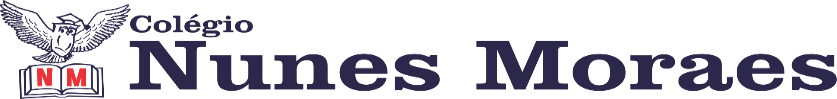 AGENDA DIÁRIA 2º ANO, 16 DE MAIO1ª AULA: PORTUGUÊS/GRAMÁTICA.Objeto de Conhecimento: Substantivos.Aprendizagens Essenciais: Identificar substantivos e perceber que eles podem ser classificados em: próprios, comuns ou coletivos. Capítulo 7: Por dentro da informação.Atividade e explicação no livro de Atividades Suplementares: páginas 39 a 41. Atividade de casa: estudar para a prova.Leitura da semana: página 61 no livro de Língua Portuguesa. 2ª AULA: MATEMÁTICAObjeto de Conhecimento: Probabilidade. Aprendizagens Essenciais: Identificar a maior ou menor chance de um evento ocorrer.Capítulo 7: Contagens e agrupamentos. Atividade e explicação: páginas 48 e 49.  Para casa: página 50. 3ª AULA: HISTÓRIAObjeto de Conhecimento: A infância. Aprendizagens Essenciais: Identificar e organizar temporalmente, fatos da vida cotidiana, usando noções relacionadas ao tempo (antes e depois). Capítulo 9: As crianças têm história. Explicação: páginas 50 a 52.Para casa: não haverá. 4ª AULA: GEOGRAFIAObjeto de Conhecimento: Diferentes formas de representar lugares.Aprendizagens Essenciais: Identificar escolas em diferentes tipos de visão cartográfica. Utilizar adequadamente referenciais espaciais para descrever a localização de lugares e pessoas.Capítulo 8: Localização e representação escolar. Atividade e explicação: páginas 118 a 123.Para casa: não haverá. Forte abraço!